ACAO Board of Directors Meeting Minutes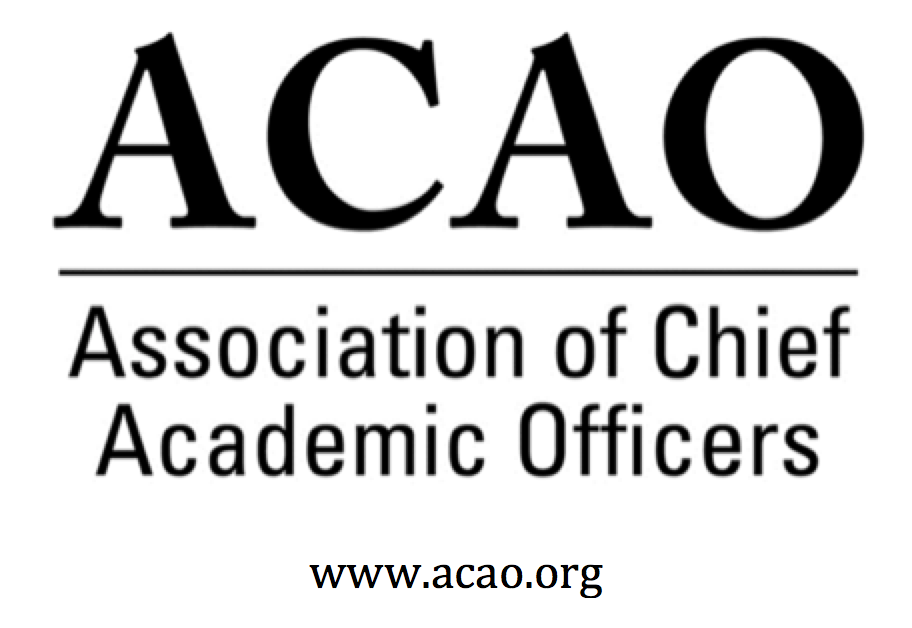 August 4, 2021: https://us02web.zoom.us/j/89344611318?pwd=RndoT3RlN1lnMmxGZCtnalp4NUVDZz092-3 PM (Eastern)Review and approval of Board Meeting minutes – G. Baker  - Call for discussion/updates.June Board Minutes here Board approved minutes – All in favor.  Motion passesCommittee UpdatesDigital Learning Cmte – L. de Abruna – UpdateL. deAbruna is working with Tyton Partners on a refresh focus w/Gates Foundation; The Roll of Academic Leadership in Creating Change in the Scaling of Equity Centered Digital Pedagogy.  Will provide Digital Fellows summaries.  Conference in San Diego ASU GSV Summit, Aug 9-11th.  Encouraged to attend virtually if possible.  Use of digital techniques to address reform of curriculum.  Look at technology with the need to shrink academic affairs in institutions by looking at the major.  ACAO should reach out to see if author of article will do a session for ACAO.  Author used to be president of ACAOProfessional Development – C. Johnson  Asked to be on a panel with ELE with Tyton Partners in San Diego. C. Johnson will represent ACAO.  Will find out if session is recorded hoping to share with ACAO. Two Town Halls scheduled, 9/21st & 10/26th (see below).  Opportunity for one more presentation for Nov.  Topics could include blog by Michael Gealt or L. deAbruna’s contact. Johnson & deAbruna will work with presenter for Nov Town Hall.Upcoming Town Hall Discussion Topics (FYI)§  September 21, 2021 @ 12pm – 1pm ET – Leading Institutional Change: The Academic Leader’s Toolkit, facilitators: L. Niesen de Abruna, P. Nwosu §  October 26, 2021 @ 12pm – 1pm ET -  CAO Relationship Dynamics, potential facilitators: Institutional colleagues of M. Boyd and L. Werth.	 Innovation & Strategies – Chair: Laura de AbrunaTown Hall session is the update discussed in ProD.Membership – Chair: Michael Quillen Planning:  collect short stories from everyone on “Why I’m a member of ACAO”… because..Also looking at state organizations like NC with 58 community colleges and showing value of ACAO.  Several members have state systems to connect with.  Advisory Council – A. Mason – No updateFinance Committee –  Jan – June, 2021 FinancialsFY 2020 990 signedFinance Cmte went over financials.  Bottom line is in the black.  990 filed.  Nominating Committee – M. Boyd – No updatePresident ElectNew board member candidates to fill unexpired termACE  –  MOU renewal, complete. (Link below)Baker & Boyd met with ACE and ACAO will have a session at the March meeting.    ACE Annual Meeting dates are March 5-8, 2022, San Diego, CAOur next regularly scheduled board meeting is September 1,  2021 @ 2pm ET Executive Committee RecommendationsAMC Source agreement renewed.  Term 1 yr.C. St Germain volunteered to manage twitter accountAdditional insurance recommendations.  Executed D&O and Liability.  Did not execute Cyber & CrimeAll agreedNew Business – No new businessBoard ResourcesACE MOU Here	ACAO Board of Directors OathACAO 2021 ZOOM CREDENTIALS.  USE THIS URL FOR ALL MEETINGTime: April 7, 2021 02:00 PM Eastern Time (US and Canada)        Every month on the First Wed, until Dec 1, 2021, 11 occurrence(s)        August 4, 2021,  02:00 PM        September 1, 2021, 2:00 PMJoin Zoom Meetinghttps://us02web.zoom.us/j/89344611318?pwd=RndoT3RlN1lnMmxGZCtnalp4NUVDZz09Meeting ID: 893 4461 1318Passcode: 891884One tap mobile +13017158592,,89344611318#,,,,*891884# US (Washington D.C) +13126266799,,89344611318#,,,,*891884# US (Chicago)2021/22 Board of Directors: Assigned Committees & Roles*BJ Reed, Innovation & Strategy Committee Member:  Advisory Council rep*Michael Gealt, Professional Development: Advisory Council repNameAttendedAttendedNameAttendInvited GuestsAttendGail BakerPam StinsonPam StinsonSusan KrumlxMary BoydxMark GinsbergMark GinsbergJohn McCarthyBeth IngramPeter NwosuPeter NwosuLori WerthPatricia Salkin Patricia Salkin xGreg OchoaAndrew SheanAndrew SheanxJamie WinebrakexConstance St GermainConstance St GermainEllen GranbergJunius GonzalesJunius GonzalesConnie JohnsonMichael QuillenMichael QuillenLaura de Abruna (nv)Heather ColtmanxApril Mason/Adv Cl.  (nv)April Mason/Adv Cl.  (nv)xDoreen Murner   (nv)xExecutive CommitteeDirectorRole/CommitteeInstitutionTerm EndingExecutive CommitteeGail BakerPresidentUniversity of San Diego2021/2022Executive CommitteeMary BoydPast President Responsibility:  Chair of Nominating andBylaws CommitteesBerry College2021/2022Executive CommitteeBeth IngramPresident ElectNorthern Illinois University2024Executive CommitteeLori WerthTreasurer: Chair Finance University of Pikeville2022Executive CommitteeGregory OchoaSecretaryInnovation & StrategyPotomac State College of West Virginia University2024Doreen MurnerExecutive DirectorAMC Sourcen/aConnie JohnsonChair: Professional DevelopmentEditorial TeamInnovation & StrategyColorado Technical University2022Andrew SheanInnovation & StrategyNational University System2022TBDProfessional DevelopmentInnovation & Strategy2022Michael QuillenChair: Membership CommitteeRowan-Cabarrus Community College2022Patricia SalkinMembership Committee & Blog Series CoordinatorTouro College2023Constance St. GermainFinance CommitteeCapella University2023Junius GonzalesProfessional DevelopmentNY Institute of Technology2023John McCarthyMembership CommitteeUMass – Amherst2023Heather ColtmanFinance CommitteeJames Madison University2023Pam StinsonProfessional DevelopmentNorthern Oklahoma College2023James WinebrakeProfessional DevelopmentUniversity of North Carolina Wilmington2024Susan KrumlProfessional DevelopmentMidland University2024Mark GinsbergFinance CommitteeGeorge Mason University2024Ellen GranbergFinance CommitteeRochester Institute of Technology2024Peter NwosuMembership & Communications Innovation & StrategyLehman College of CUNY2024April MasonChair:  Advisory Council; Ex Officio member of the board: Membership & Communications Cmten/aLaura Niesen de AbrunaEx-officio member of the boardPI: Digital Fellows Project/DLC ChairInnovation & StrategyYork College of Pennsylvanian/a